PHYSICAL SECURITYWhat approach generally yields the most effective design solution to a problem?      Systems ApproachWhich is not considered a general class of adversary?   Outsiders who use to be insidersA well designed and integrated PPS is: Most effective against low level threatsWhat are the performance measures for PPS performance?   Detection Delay Response  When used in isolation, how effective are procedural changes in physical protection?   They are     Cost effective but only effective against low level threats Which three areas does CPTED address?    Places Behavior and use of spaceIn general, what type of CPTED measures are berms, planters, moats, and bollards? Mechanical   Measure use of small edging shrubbery along sidewalks in an apartment complex to mark individual apartments and discourage trespassers from cutting through is an example of the CPTED principle of _____?         Natural territorial reinforcementTo which aspect of CPTED does the "broken windows" theory most readily apply?   Management and       MaintenanceAccording to routine activity theory, what is the term to describe someone who is perceived to be armed, capable of resistance, or potentially dangerous?                 Capable Guardian Which is not a strategy of second generation CPTED?             Caring and concern	Cohesion, community culture, capacity threshold  and connectivityWhich factor contributes to the probability of detection by a sensor?             Installation conditionsWhat are the two ways to defeat a sensor?        Spoof and bypassWhat type of sensor would detect a change in temperature?          State sensorMultiple sensor lines typically experience ___.   More nusance alarms than single sensor linesWhat is the most important way in which CCTV works with sensors for alarm assessment? 	Video enables remote assessment of an alarm sourceWhat is the two-person rule?   Two people should be involved to prevent compromise of facilityFor testing purposes, it can be useful if an interior sensor has an audible or visible alarm indicator that can be recognized from a distance of _____.                     10-35feetWhat is the most common type of CCTV camera?           Analog CCDWhat kind of camera is the most logical choice for round the clock monitoring of international borders and distant ships in a harbor?                                ThermalIf you wish to use CCTV to capture a person's full body in a scene and be able to identify the person, what is the widest that the scene can be?                        20ftWhat is the second most important decision when designing a CCTV system?         Lens typeWhich is not a primary function of security lighting?         Physical evidence gatheringWhich surface reflects the most light?      Grass   then   snowWhat are the two most important parameters of a lighting system?  Evenness of illumination      And Minimum intensityWhat color temperature of a light source would generally be used in hospitals, classrooms, and office areas to create a neat, clean mood?            4100 degrees KelvinWhich scene tends to be the most difficult to properly illuminate?        Site landscapes full of shrubsWhat is the most important measure of alarm communication and display (AC&D) effectiveness?  How well it quickly and clearly communicates alarm data from sensors to the system operatorAn AC&D must communicate all of the following information to the system operator except __________.              The type of alarm or sensor that was triggeredIn an optimal AC&D system, how should the operator be able to enter a command?   In multiple ways to accommodate operator preferencesWhat is the difference between entry control and access control?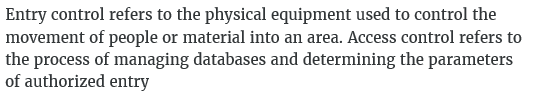 What is another name for a coded credential?                Keycard Which of these contraband detection methods can be effective in identifying objects containing metal?                      Metal detectors, hand search and single energy transmission x-rays Which of the following statements is true about chemical agent detection? Detectors typically sample      air at perimeter locations In what way does biological agent detection differ from chemical agent detection?  Detection of Bio   Agents takes longer than detection of chemical agents  Which is not an integral part of a mechanical locking mechanism?      The keeperThe office assigned to manage access controls ______.     Should be at the same site that issues staff        and  visitor credentials  Which are examples of passive delay barriers?                    Ducts vents and locksWhat is the primary consideration affecting the selection and placement of physical barriers?     The objective of the adversary.  Per the principle of balanced design, how should barriers be configured?   Barriers should provide equal     DelayIn which case would a vehicle barrier be considered to have been penetrated?    When a person passes     over, under, around or through itIn which case would a vehicle barrier considered to be penetrated?       TRICKY ANSWER!!!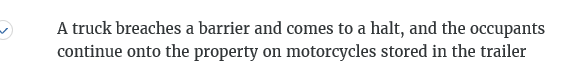 When should normally constructed buildings be hardened against forcible penetration?  Very rarely  Because significant added delay is difficult to achieveHow long does a fire-resistant safe keep its rated value?            20-30 years (it loses moisture content)Evidence has shown that between proprietary and contract guard forces:       Whether one is preferable             to the other depends on the organizations goalsWhat is the most important aspect of guard force use?                 TrainingWhen is a "denial" strategy best used?                When the adversary’s goal is sabotage Defeat of an adversary by responders is an example of what performance measure for response?     NeutralizationWhich is an example of smart scheduling to reduce guard fatigue?          Schedule the maximum number  of free days on weekendsAn iconic high rise wishes to conduct an analysis of a truck bomb attack, which it characterizes as extremely low probability and extremely high consequence. What type of analysis is best in this situation?                Quantitative analysis When is a compliance-based analysis best used in a vulnerability assessment?          When assets have a low consequence of lossFor how long should a PPS delay an adversary?     Until the adversary can be interruptedWhat is the most vulnerable route into a facility?          The one with the lowest PPS effectivenessWhich are generally the best tools for analyzing a PPS?             Either software or paper and pencil as      long as the results are interpreted by knowledgeable peopleWhich is indicative of a CARVER analysis?        It is best when comparing assets in the same infrastructureWhat is the first step in conducting either a qualitative or quantitative performance-based analysis?  Create an adversary sequence diagram for all asset locations  What's the formula for PPE effectiveness?      Probability of interruption times the probability of        NeutralizationWhich is a benefit of an adversary sequence diagram?     It can help identify system upgradesUpgrades to address vulnerabilities in a PPS are typically             functional improvementsWhat is the first output of the PPS design process?                Basis of designWho is typically not part of a design team?             Chief Operating OfficerWhich is true of the design and documentation phase of a PPS?        Specifications have precedence over drawingsWhich is a drawback of sole source procurement?                 Contractor recommendations can overlook              personnel and proceduresWhich method of procurement is almost always based on a set of detailed design and construction documents, may be open to any contractor or be limited to a list of prequalified contractors, and need not restrict the organization to accept the lowest bid?        NEED NOT ACCEPT LOWEST BIDWhich is true of testing by the PPS implementation team?                  Equipment performance tests         must always be coordinated with the appropriate facility